MeghívóTisztelettel meghívom Velem községi ÖnkormányzatKépviselő-testületének2017. május 18. napján (csütörtök) 7,45 órakora Kőszegi Közös Önkormányzati Hivatal Velemi KirendeltségénekPolgármesteri Irodájában (9726 Velem, Rákóczi u. 73.)tartandó rendkívüli képviselő-testületi ülésére.NAPIRENDI PONT:Velem községi Önkormányzat nem közművel összegyűjtött háztartási szennyvíz begyűjtésével, elszállításával, ártalommentes elhelyezésével kapcsolatos közszolgáltatás ellátására beérkezett ajánlat elbírálása, az Önkormányzat nem közművel összegyűjtött háztartási szennyvíz begyűjtéséről, ártalommentes elhelyezéséről szóló 12/2014. (VI. 26) önkormányzati rendelet módosításaElőadó a jegyző nevében: Németh Melinda kirendeltség-vezetőVelem, 2017. május 16.Tisztelettel: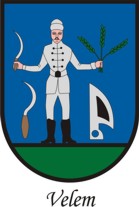 VELEM KÖZSÉGPOLGÁRMESTERE9726 Velem, Rákóczi utca 73.  +36 (94) 563-380Szél Józsefné sk.polgármester